Памятка для родителей о действиях в случае бессимптомного или лёгкого течения новой коронавирусной инфекции и острой респираторной вирусной инфекции у детей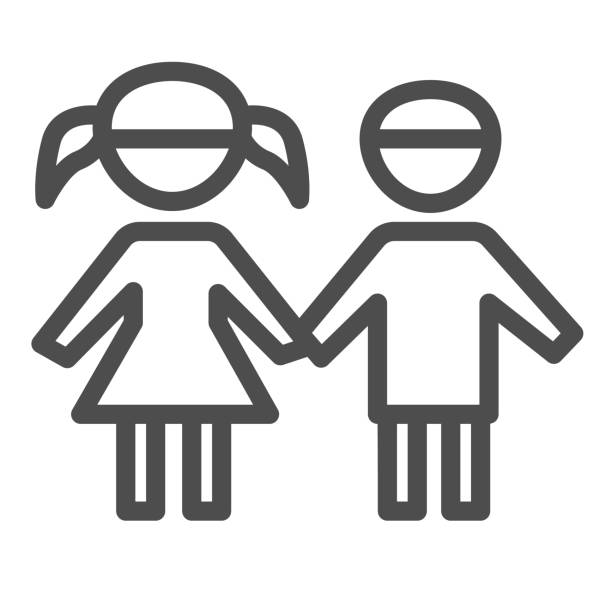 